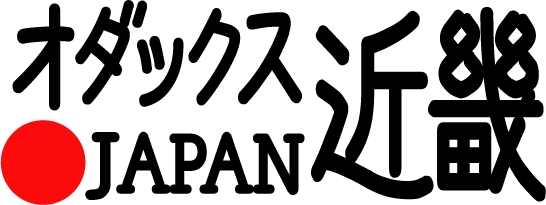 ５０００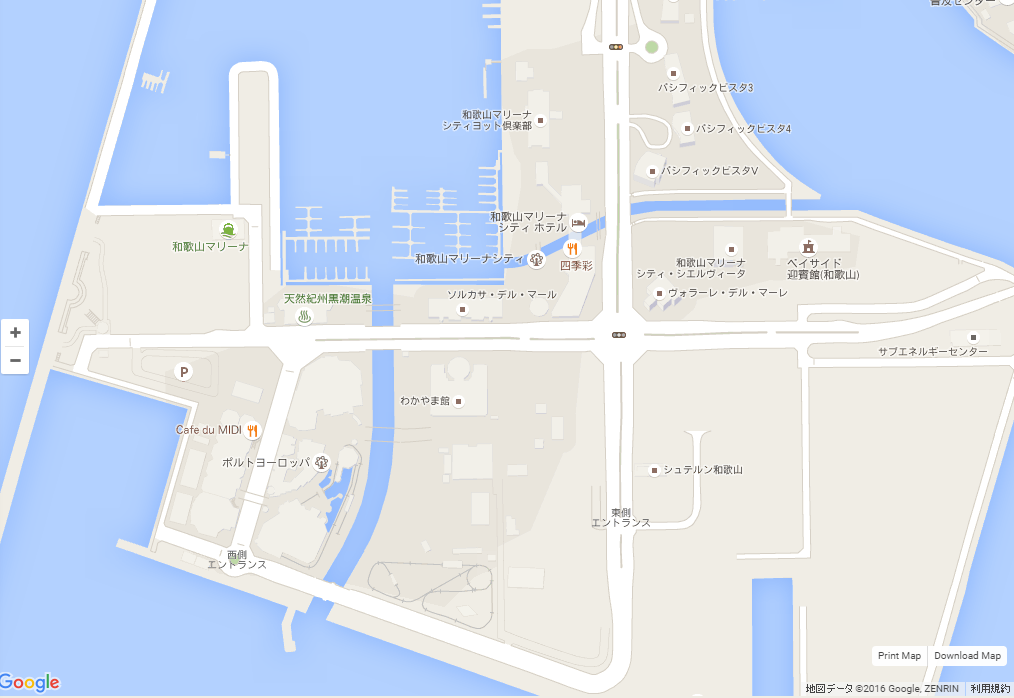 BRM703　ロードブックコースを走るにあたっての注意点をまとめました、ご参考までに。車の渋滞を招くことにもなりますので、１０人以上の集団にならないように注意してください。また集団で走ると、事故の原因にも繋がります。それと自転車の並走は道路交通法で禁止されています、特に注意してください！スタート地点のマリーナシティホテル前でバイク写真を撮影、スタート時刻証明のため、写真のプロパティのスクリーンショットもとること。(日時の入った写真)右手の日本製鉄の門を過ぎて細い市道を直進です、左カーブを過ぎたら黒江交差点を右折、船尾東交差点を直進します。馬場町1丁目は左折し、重根(しこね)第二交差点を左折、野上新橋西詰を左折すると、10.1km地点にセブンイレブン海南沖野々店があります、長時間走行になれていない場合は都度休憩、補給しながらの走行をお勧めします。途中21.7kmにはローソン桃山市場店、44.0kmに道の駅柿の郷くどやまもあります。給水、トイレなどPCでは混み合いますので他のコンビニや道の駅を利用するのもブルベでは必要なテクニックです。通過チェック1　45.9km　ローソン九度山町店　レシートを取得しレシートの時刻をブルベカードに記入します、参考タイムは、9：27、混み合っている場合は先に進みサブPC1のローソン橋本清水店　49.1km、又はファミリーマート橋本清水店　49.3kmのレシートでも可です。63.5kmで吉野川を渡って小島交差点を右折します、ここから吉野川沿いを上流に向けて徐々に登って行きます、オリジナルルートではほぼ飲食店がありませんので、吉野川沿いは、北岸･南岸どちらを通っても構いません。通過チェック2　81.9km　ローソン吉野リバーサイド店　レシート取得し時刻をブルベカードに記入します。ｻﾌﾞ通過チェック2は吉野ストアー大淀新野店　77.0km、ローソン吉野上市店　80.4km、ヤマザキショップ福本店　84.4kmが指定されています、いずれかのレシートを取得して下さい。サブ通過チェックはオリジナルルートでは通過しませんので、改定版のルートを通って下さい吉野川にかかる橋はどこを渡っても構いません必要に応じて行き来してもいいです。参考タイムは11:36です。　86.6ｋｍ宮滝大橋南詰の信号を過ぎると長いトンネルを何本もくぐりながら徐々に高度を上げていきます、トンネルは大型車の通行もあり危険個所となりますので必ず尾灯･前照灯を点灯して1列での左寄り通行をお願いします。途中94.6km付近に道の駅 杉の湯 川上があります、折り返しまでもう一息ですが、トイレ･給水･補給に一旦とまるのも良いかと思います。大滝ダム近辺はこのコースでも最も景色のいい走って気持ちのいい区間になるかと思います、斜度のキツイところもなく、坂を登っているという感覚もなく、ほどなく折り返し地点に到着するでしょう。通過チェック3　101.3km　川上村　武光橋　フォトコントロールです。参考タイムは12:44ですがこれは時間制限ではありません。図の○の位置でバイクと背景の写真を撮ります。交通の妨げにならない様に写真を撮ったら滞留せずにすぐに折り返し吉野川まで下ります。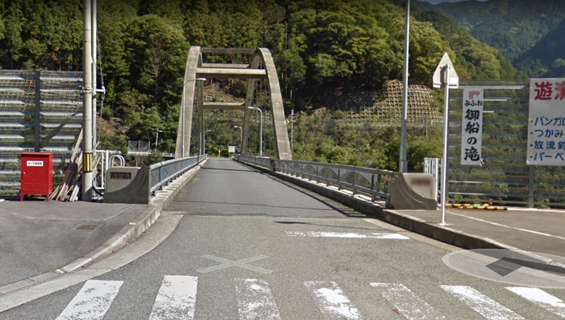 通過チェック4　120.0km　ローソン吉野リバーサイド店　レシート取得し時刻をブルベカードに記入します。ｻﾌﾞPC3はヤマザキショップ福本店　118.2km、ローソン吉野上市店　122.2km、吉野ストアー大淀新野店　125.9km、が指定されています、いずれかのレシートを取得して下さい。参考タイムは14:24です。同じコースを戻りますが帰りは勾配が下り基調になっているので斜度の面では有利ですが、奈良⇒和歌山方面は向かい風の場合が多く、まったく同じタイムで帰れるとは限りません、折り返しで参考タイムを過ぎている場合はこのことを頭に入れておいて下さい。さらに長距離未経験の方は、行きよりも帰りの方が確実に体力･脚力は落ちていきます。余裕を持った走行計画を事前に立てておくことが望ましいです。(例えば行きよりも帰りの時間を1時間多く見積もっておくなどの配慮を。)通過チェック5　156.2km　ローソン九度山町店　レシートを取得しレシートの時刻をブルベカードに記入します、参考タイムは、16：24です、混み合う場合もあるので先にサブPC4のファミリーマート橋本清水店　152.9km、又はローソン橋本清水店　152.7kmのレシートでも可です。ここまで来るともう４分の3を過ぎています道の駅やコンビニで補給･トイレ休憩を取りながら、無理をせずにマリーナシティを目指します、158.0km道の駅柿の郷くどやま、165.8kmセブンイレブンかつらぎ町東渋谷店、180.3kmローソン桃山市場店、192.2kmセブンイレブン海南沖野々店などが休憩･補給･トイレポイントとなります。朝通ったムーンブリッジが最後の登り坂です。マリーナシティホテル前でバイク写真を撮影ゴール時刻証明のため、写真のプロパティのスクリーンショットもとること。(日時の入った写真)、最終タイムリミットは19：30です。　※時刻は6:00スタート基準で記載しています。くれぐれも事故には注意してください。気を抜かずに無事にわかやま館に帰ってきてください。道中、体調不良になった方は、決して無理をせずリタイヤする判断をしてください。ブルベはレースではありません。競い合ったりせず、全てにおいて自己責任のもと、余裕を持って自転車に乗ることを楽しんでください。【装備に関する注意事項】以前ＢＲＭの車検時に、前照灯（ライト）をいわゆる「セーフティ・ライト（フラッシュライト）」タイプのもので車検を受けた方がありました。ご本人は「このライトで大丈夫。」とのことでしたが、スタッフ側としては、このようなセーフティ・ライトの類では明らかに照度不足と考えます。ブルベは長時間の夜間走行を伴います。また、都心部の夜間照明が多数ある道ばかりでなく、真っ暗な山道も通過しなければならない場合もあります。その点からも、確実に前方を照らすことの出来る前照灯（ライト）の装備が義務付けられています。また、コースによっては、長いトンネル等もあり、ＢＲＭ／ＡＪ規定にもあるように、「灯火は常に完全に機能することが必要である」ことが参加者に要求されます。　そこで、オダックス近畿では、ここにあらためて参加者への注意喚起を行ないます。●「セーフティ・ライト（フラッシュライト）」タイプのライトのみの装備では出走不可。●確実に前方を照らすことの出来る前照灯（ライト）を装備すること。　※少なくとも１０ｍ前方を照らすことの出来る照度があるライトを装備のこと。●前照灯、尾灯は必ず「車両本体（ハンドルバーやアタッチメントを含む）」に確実に固定されていること。　　※例えばフロントバッグやサドルバッグにのみライトを取り付けている場合は不適合。　●反射ベスト、反射たすき、反射肩掛けベルト、もしくは前後の見えやすい位置に反射素材がついた同様のものを、夜間着用してください。（常時着用する事を推奨します。）　●前照灯を2灯以上装備する事を強く推奨します。それ以外にも、ヘルメット等に装着するタイプのヘッドライトを使用する事を推奨します。　参加者のみなさんの安全面を考えての義務付けですので、ご理解の上での参加をお願いいたします。《参考》ＢＲＭ／ＡＪ規定（抜粋）第6条　装備夜間走行のために、車両に確実に固定された前照灯と尾灯とを装備することが必要である。灯火は常に完全に機能することが必要である（予備灯火は強く推奨される）。少なくとも一つの尾灯は（点滅モードではなく）常時点灯モードでなければならない。上記の要求を満たせない走者は出走を許可されない。灯火は夕方から明け方まで点灯しなければならない。また他の視界不良の条件下（雨天、霧等）でも同様である。走者は、グループで走ろうと単独であろうと上記の要求を満たさねばならない。いかなる走者も各自の灯火を使用しなければならない！　すべての走者は反射ベスト、反射たすき、反射肩掛けベルト（Sam Browne belt）、もしくは前後の見えやすい位置に反射素材がついた同様のものを着用しなければならない。本夜間走行規則のいかなる違反をも、走者は即座に失格となる。ベル装着とヘルメット着用を義務付ける。400km以上では前照灯2つ、ヘルメットに尾灯(点滅可)を装着すること。http://www.audax-japan.org/brevet/brm/brm-part-regulation/【認定に必要な処置、完走メダル、オダ近ピンバッジ購入方法】スタートとフィニッシュ、リタイア時は下記電話にショートメール(SMS)で連絡お願いします。０９０－７８８４－４７０７(桑田)０８０－２４２７－３１７６(桑田予備)完走者は全ての画像をメールにてお送りください。2022/07/22(金)必着
宛先：cfajf302@gmail.com
(郵送でも受け付けしますが2022/07/22(金)必着とします)
宛先：〒570-0076　大阪府守口市滝井西町1-2-8　桑田芳昭　　　TEL：090-7884-4707必要画像
①誓約書･装備体調チェック･通過タイム記入用紙の記入済の写真またはスキャン画像
②スタート写真のプロパティのスクリーンショット（日時の入った写真）
③各チェックポイント証明(レシート画像or写真)　通過チェック1~5全て必要
④ゴール写真のプロパティのスクリーンショット（日時の入った写真）完走者は完走メダルを買う権利を得ます、希望者は振込による入金をお願いします。
エントリー者はオダ近オリジナル200kmピンバッジ(2022年モデル)をお買いいただけます。
(振込先：ゆうちょ銀行→ゆうちょ銀行　記号14040　番号72337051　クワタ ヨシアキ
他行→ゆうちょ銀行　店名四〇八　店番408　普通7233705　クワタ ヨシアキ
まで入金をお願いします、メダル1000円:認定完走者のみ、ピンバッジ500円:誰でも、
何個でも、両方希望は1500円＋α(追加分ピンバッジ分を足して)、手数料は参加者様負担でお願いします。振込期限：2022/07/22(金)オダックス近畿HPへのDNS連絡が無く本部への完走連絡も無い場合は
全てDNSとして取り扱います。オダックス近畿ＢＲＭ実施要項オダックス近畿主催のＢＲＭはＡＣＰのＢＲＭルールに基づき、日本の道路状況などに応じて一部独自規定を加えて実施します。ＢＲＭ参加資格について○２０歳以上の健康なサイクリストであること未成年の方は参加できません。○自身の健康管理や、ＢＲＭ参加中の自身の行動について、全て自己責任で対応できることブルベ開催中、それぞれの走者は私的な走行を行っていると見なされます。走者はすべての交通規則を遵守して走行し、すべての交通信号を守らねばなりません。主催者は、ブルベのコースにおけるいかなる事故についてもその責任を負うことは不可能であり、また、責任を負わない事をご理解頂ける方しか参加できません。○損害賠償責任付保険および参加者自身の死亡・後遺症等を補償する保険に必ず加入のこと主催者は、ＢＲＭは必ずしも危険なスポーツとは考えておりません。しかし公道を長時間走る上に、夜間や悪天候など様々な環境の中で走ることになり、大きなリスクが伴います。そのリスクを全て自己の責任で管理しなければならないことを十分ご理解の上で参加していただくよう、お願いいたします。ＢＲＭ参加に当たっては、個人の責任として損害賠償付保険に加入することが必須事項です（AJ規定）。また、日本国内で開催されたＢＲＭ等で、参加者自身が事故等で大きなケガ、後遺症等を負われるケースも発生しています。そこでオダックス近畿では、BRM参加資格として、損害倍賞責任付保険（ＡＪ規定額以上の契約必須）および参加者自身の死亡・後遺症等を補償する保険（個人の補償額についてはオダックス近畿では規定しません）、両方に加入していることを必須事項とします。BRMにエントリーする時点で必ず、参加するＢＲＭの開催期間に有効な損害賠償付保険および参加者自身の死亡・後遺症等を補償する保険に加入していなければなりません。参加者が契約される保険の内容は、参加者個人の責任で確認（一部の保険ではブルベが補償対象になっていない場合があります。）してください。　また、オダックス近畿が保険会社に対して確認することはありませんし、保険契約内容等について責任も負いません。BRM出走に必要な賠償付き保険の内容（AJ規定より）オダックス近畿 BRM出走に必要な参加者自身の死亡・後遺症等を補償する保険内容　注意●サイクリング中の事故が補償対象かどうかはご自身で保険会社に確認してください。 ●AJや各主催クラブが保険会社に対して確認することはありませんし、責任も負いません。 ●JCA会員の自転車総合保険はブルベには対応していませんので、ご注意ください。 　※オダックス近畿では、参加者の保険加入斡旋等はいたしません。各自でご加入ください。○まず２００ｋｍの認定取得から オダックス近畿主催のBRMは、どの距離からでも参加可能です。200kmの認定取得後、いきなり600kmへの参加も可能ですが、ブルベに参加される方は、200、300、400、600kmと、順次に認定を取得される事を強く推奨します。BRMでは主催者によるサポート、回収はありませんので、よくご検討の上、参加申込みしてください。オダックス近畿・ＢＲＭ参加申込み方法○スポーツエントリーでお申し込みください。※参加費は各ＢＲＭにより異なります。参加申込用紙・誓約書を記入し、当日受付にご提出ください。※参加に関する案内等は、メールで、スポーツエントリー申込み時に各自で入力されたメールアドレス宛に開催1週間前頃に送信します。携帯電話のメールアドレスではなく、できる限りPCのアドレスで登録をお願いいたします。使用自転車と義務付け装備長距離ロングライドに適した自転車で参加してください。道路交通法の保安部品を含む下記５点を義務付けとします。※当日の装備チェックで不備がある場合には出走できませんのでご注意ください。●ＢＲＭでは、自転車の尾灯を必ず「点灯可の物（点滅式不可）」としています。単独で走行しているときは、点滅式の方が目立って非常に良いのですが、数台でグループ走行のとき（特に夜間の長時間）は、前の走者の点滅しているＬＥＤライトをずっと見ながら走行していると（視線がちょうどその辺りに行く）、頭がぼやけてくるような感覚に陥ります。これは「幻覚作用」だ、という人もいます。そのためＢＲＭでは禁止されています。特に雨天だと余計に視野が狭くなり気味ですし、目やスポーツグラスが濡れて、ただでさえ車のライト等がぼやけて見えます。後続の走者がいる場合、尾灯は必ず「点灯」モードにしてください。●ちなみにヘルメット後部につけるライトは「点滅」でもＯＫとしています。これは走者の「高さ」を車などに知らせるための役割を持っています。グループ走行のときには、視線から少し外れるため、点滅でもＯＫとしています。その他装備ロングライドに備え必要なものを携行してください。工具、雨具、補給食、救急用品、着替え、予備電池、地図など、コースによってはコンビニエンスストアがない区間もあります。マッドガードは後続ライダーへの配慮だけでなく当人の腰を冷やさないで済みます。リタイヤ／失格必ず本部に連絡をしてから、自力でフィニッシュ地点に行くか、直接帰宅してください。主催者による回収は行いません。禁止事項○PC以外でのサポートの禁止サポートは任意としますが、ＰＣ以外でのサポート（食糧補給や、装備の受渡し等）は禁止です。参加者同士や事前にサポートを取り付けたのではない第三者の手助けは認めます（例：自転車店での修理、ＰＣ間におけるコンビニでの補給、救急活動など）。○コース上のサポートカー等の伴走は禁止です。○代替出走の禁止　　　代替出走が判明した場合には、以後オダックス近畿主催ＢＲＭへの参加をお断りします。事前準備○コースのキューシート、マップ等は、各自でご用意ください。○コースは国道、県道や府道のほか、集落の中のかなり細い道も含まれます。走行に際しては、自身のケガだけでなく、歩行者や対向車などにも十分気をつけてください。○ＢＲＭでは天候変化、ミスコースなど様々な要因によって、予想以上に疲労することもあります。疲労や睡眠不足は思わぬ事故につながりますので、体調を整えて参加するようお願いします。集合場所周辺には宿泊施設も多数ありますので、必要に応じて各自手配してください。キャンセルキャンセルした場合でも参加費の返却はしませんのでご了承ください。キャンセルの際はできるだけ事前にご連絡ください。イベントの中止・延期気象状況の悪化などにより中止や延期にすることもあります。中止・延期の決定は当日の朝に行い、集合場所で発表します。当日の天候によって判断するため事前の決定・発表はできませんのでご了承ください。また、延期した場合でも、延期日程のＢＲＭ開催期間中に有効な損害賠償付保険に加入していなければ参加できません。開催中でも急激な気象変化によって中止することもあります。中止・延期になった場合でも参加費の返却はしませんのでご了承ください。当日の受付とスタート○今回はブルベカードを配布しません。誓約書･装備体調チェック･タイム記入用紙をプリントして持参ください。コントロール（ＰＣ＝Point de Controle）○今回は時間制限のあるＰＣは無く全て通過チェックとなります。レシートチェック・・・無人ＰＣでは、ＰＣに指定された店で買い物をしてレシートをもらってください。レシートに記載された時間を通過時間として用紙に記入してください。○フォトコントロールでは写真をとり、その時間を用紙に記入してください。メダル○ＢＲＭを時間内に完走すると記念メダルを購入できます。○希望者はフィニッシュしたら用紙のメダル欄に1を入れて、メダル代（１，０００円）を振込ください。○後日ブルベカードと一緒に、スポーツエントリーで申し込んだ住所に送付します。○ＢＲＭ200、300、400、600のメダルはＰＢＰの翌年にデザインが新しくなります。○ＳＲ(シューペルランドヌール)メダルは、ＡＪが毎年秋に受付します。ＳＲメダルはＰＢＰの年に新しいデザインになります。 キューシート（ルートシート）○ルートはキューシートをもとに道路地図などで確認してください。コースは国道、県道や府道のほか、集落の中のかなり細い道も含まれます。走行に際しては、自身のケガだけでなく、歩行者や対向車などにも十分気をつけるようにしてください。○キューシートにはＰＣ開設時間と位置、ルート確認に必要な情報が記載されています。○１週間前までにオダックス近畿のｗｅｂサイトに、ダウンロード用ファイルを掲載しますのでご確認ください。○ＢＲＭ当日のキューシートやマップの配布はしません。各自でご準備ください。問い合わせ先：　オダックス近畿事務局　〒599-0301　大阪府泉南郡岬町淡輪３７６４－１０　岡田方web・http://audax-kinki.com　e-mail・info@audax-kinki.com保険会社保険種類下記の条件を満たせば、保険会社、保険の種類は問いません。補償内容サイクリング中に起こした事故によって損害賠償責任を負った際に支払われる保険であること。補償金額賠償責任保険金額1億円以上であること。保険期間参加するBRMやフレッシュのスタートからフィニッシュまでが保険期間に含まれていること。保険会社保険種類保険会社、保険の種類は問いません。※損害賠償責任付き保険と別会社・別契約のものでも構いません。（例：損害保険と生命保険を別に契約するなど。）補償内容サイクリング中に起こした事故によって本人が死亡・後遺障害を負った際に本人が指定した保険金受取人に対して支払われる保険であること。補償金額特に規定はしません。保険期間参加するBRMのスタートからフィニッシュまでが保険期間に含まれていること。1. ベル必ず装備してください2. 前照灯400km以上の距離では2灯以上（AJ規定）3. 尾灯赤色で常時点灯可のもの(点滅のみは不可)必ず常に自転車に装着すること。※後方に走者がいる場合は、必ず点灯モードにしてください。400km以上はヘルメットへの尾灯（点滅可　AJ規定）装着後続車両からの視認性向上のため4. ヘルメット必ず装着してください5. 反射グッズ反射ベストなどを装着のこと。前傾姿勢で後方から見える腰（臀部）への装着が理想的。